第六单元达标检测卷时间：90分钟　满分：100分一、基础训练营(25分)1．给下面带点的字选择正确的读音，用“√”标出。(4分)(1)钓竿(gān  gǎn)上立着一只红蜻蜓。(2)老师傅眼神差(chā　chà　chāi)了点儿。(3)这脆薄(báo  bó　bò)的球，会扯成长圆的形式。(4)一个人在家，是很没劲(jìn 　jìng)。2．读拼音，写词语。(5分)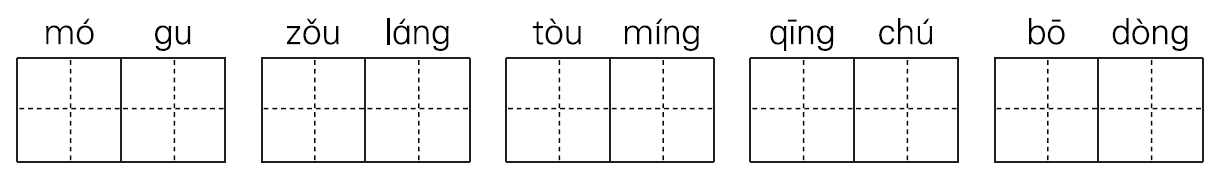 3．写出下面带点字词的意思。(8分)(1)他用看仇人一样的目光怒视对方。(　　　　　)(2)我想要怒放的生命，就像飞翔在辽阔天空。(　　　　　)(3)我的女儿一个人在家，该多没意思啊！(　　　　　)(4)天气渐渐暖了，树木有点儿发绿的意思了。(　　　　　)4．句子练习。(8分)(1)仿写比喻，用上加点词语：小沙被迫去理发店剃了个和电灯泡一样的光头。________________________________________________________(2)改成反问句：你想想，这一会儿痛一会儿痒的，跟受刑一样。________________________________________________________(3)加标点：　你不是一直想去伯伯家吗　改天再教小珍吧　　父亲说完　拉起庆龄的手就要走　(4)按下面的意思往下补充句子。这一下教室里可就热闹了， _______________________________二、综合展示厅(10分)5．补充下面的名言。(6分)(1)见善则迁，________________________。——《周易》(2)________________________，是谓过矣。——《论语》(3)人谁无过？________________________，善莫大焉。——《左传》(4)改过不吝，________________________。——苏轼6．评论：有个同学说：“学习是枯燥乏味的，没有快乐可言。童年的快乐只有在轻松的游戏中才能得到。”请你针对这个同学的话发表自己的看法。(4分)________________________________________________________________________________________________________________________________________________________________________三、 课本直通车(10分)7．《童年的水墨画》是张继楼的一组诗，表现了____________的快乐。其中，《溪边》描述孩子__________________的事；《江上》描述了孩子在水里____________________的情景；《林中》写孩子____________的事。(4分)8．阅读秦文君的《剃头大师》，判断下面的说法是否正确，正确的打“√”，错误的打“×”。(4分)(1)故事主要说明在现实生活中要做像小沙一样优秀的顾客，要做像“我”一样出色的剃头大师。(　　)(2)故事表现了儿童的天真可爱。小沙愿意让“我”这个从未给别人理过发的人来剃头，“我”也装模作样地给他剃了。(　　)(3)题目“剃头大师”指的是“我”，因为“我”给小沙理出了最时髦的发式，使小沙很满意。(　　)(4)小沙把理发店的师傅叫作“害人精”，因为他在理发店理发时吃尽了苦头。(　　)9．《我不能失信》写的是举世闻名的二十世纪的伟大女性____________小时候的故事，表现了她________________的可贵品格。(2分)四、阅读检阅台(25分)10．课内阅读。(6分)那一个个轻清脆丽的小球，像一串美丽的梦，是我们自己小心地轻轻吹起的，吹了起来，又轻轻地飞起，是那么圆满，那么自由，那么透明，那么美丽。借着扇子的轻风，把她们一个个送上天去送过海去。到天上，轻轻地挨着明月，渡过天河跟着夕阳西去。或者轻悠悠地飘过大海，飞越山巅，又低低地落下，落到一个熟睡中的婴儿的头发上……目送着她们，我心里充满了快乐、骄傲与希望。(1)这段话选自课文《__________》，作者是________。(2分)(2)这段话里有几句是写作者的想象，请找出来，画上“　　”。(1分)(3)作者心里的“快乐”“骄傲”“希望”各指什么？(3分)快乐：_________________________________________________骄傲：_________________________________________________希望：_________________________________________________11．课外阅读。(19分)诚实的华盛顿有一个7岁的孩子，长大想当一名军人，打算自己做一把木枪。他拿着一把锋利的小斧子，在庄园里转来转去。忽然，他发现一块空(kōng　kòng)地边上，有棵青翠挺拔的小树，不高不矮，树干正好做一把木枪。于是，他就叮叮当当干起来，不大工夫，就砍倒了小树，削(xiāo 　 xuē)去枝蔓，准备明天接着做。傍晚，他听见爸爸在院子里发脾气：“是谁把我最心爱的这棵樱桃树给砍啦？”他从楼上看见爸爸周围有许多人，他们都说不知道是谁干的。原来，这棵樱桃树是他出生的时候，爸爸特意为他栽的，还告诉过他。他只顾做木枪，却把这事忘了。现在闯了祸，该怎么办？他想起春天同爸爸的一次谈话。他说：“我长大了，要当一名勇敢的军人。”爸爸高兴地问：“好孩子，你说说，怎样才能成为勇敢的军人？”他想到爸爸平时的要求，就说：“应当诚实，对吗？”“对，只有诚实，才能互相信任，才能团结一致战胜敌人，成为勇敢的军人。”想到这里，他鼓足勇气跑下楼去。爸爸的火气越来越大，手里的皮鞭啪啪响。他跑过去，垂下头，轻声说：“爸爸，是我砍的！”“你闯了祸，没想到要挨(āi　ái)揍吗？”爸爸把皮鞭举起来，大声喝(hē　hè)道。他勇敢地回答：“爸爸，您告诉过我，要当一名勇敢的军人，首先必须要诚实，不是吗？现在，我就是按您的要求做的，我做了错事，请您处(chǔ　 chù)罚。”爸爸丢掉皮鞭弯下身来，一把抱住他说：“你承认了错误，爸爸原谅你。承认错误是英雄行为，我很高兴，因为它比一千棵樱桃树还要珍贵。”这个孩子的名字叫华盛顿，他长大以后，为争取国家独立，率领起义军队，经过8年的艰苦战斗，打败了英国殖民军，取得了美国的完全独立，并当选为(wéi　 wèi)美国的第一任总统。(1)请给文中加点的字选择正确的读音，用“√”标出。(3分)(2)写出下面词语的近义词。(4分)诚实—(　　　) 信任—(　　　) 艰苦—(　　　) 锋利—(　　　)(3)理解短文内容，选择正确的选项填序号。(8分)①这一下华盛顿可闯了大祸了，他做了什么错事？(　　)A．华盛顿偷偷地拿走了爸爸的钱。 B．华盛顿打碎了花瓶。C．华盛顿用小斧子砍了爸爸心爱的小樱桃树。②爸爸发现他最心爱的树被砍倒，表现是(　　)。A．无所谓　　　　　　　B．大发雷霆　　　　　　　C．和蔼可亲③爸爸见到华盛顿在错误面前这样诚实，爸爸的表现是(　　)。A．欣喜若狂  B．转怒为喜  C．大发雷霆④“它比一千棵樱桃树还要珍贵。”它指的是什么？(　　)A．敢于创新，就像华盛顿砍树做木枪一样。B．勇于承认错误，就像华盛顿向父亲承认是他砍的树。C．想当一名军人，保家卫国。(4)短文写了一件什么事情？表现了华盛顿的什么特点？(4分)________________________________________________________________________________________________________________五、习作百花园(30分)12．在下面的两个题目中选择一个，完成一篇作文。(1)我们班里的________要求：填进一个表示人物的词语，如“运动健将”“小问号”“故事大王”等，用具体事例写出这个人物的特点。(2)写童年里最喜欢的游戏，题目自拟。参考答案：第六单元达标检测卷 一、1.(1)gān√　(2)chà√　(3)báo√  (4)jìn√2．蘑菇　走廊　透明　清除　拨动3．(1)生气，气愤　(2)气势盛(3)情趣，趣味　(4)某种趋势或苗头4．(1)示例：小明脖子上系着一条和松鼠尾巴一样的围巾。(2)你想想，这一会儿痛一会儿痒的，不是跟受刑一样吗？(3)“　？　。”　，　。(4)示例：同学们有的哈哈大笑，有的高声议论，有的跑来跑去二、5.(1)有过则改　(2)过而不改  (3)过而能改　(4)从善如流6．示例：这种说法是不对的。学习中也有游戏，游戏中也能学习，不能把两者完全割裂开来。读书学习能让人增长知识，培养技能，那才是成长的快乐，长久的快乐。如果一味地玩游戏，会误了终生。三、7.童年生活　钓鱼　嬉戏、潜水　采蘑菇8．(1)×　(2)√  (3)×　(4)√9．宋庆龄　诚实守信四、10.(1)肥皂泡　冰心(2)借着扇子的轻风，把她们一个个送上天去送过海去。到天上，轻轻地挨着明月，渡过天河跟着夕阳西去。或者轻悠悠地飘过大海，飞越山巅，又低低地落下，落到一个熟睡中的婴儿的头发上……(3)为吹泡泡的游戏有趣而快乐。　为能吹出这么美丽的泡泡而骄傲。　吹起的泡泡让作者产生了丰富的想象，寄托着作者的美好愿望。11．(1)kòng√　xiāo√　ái√　hè√　chǔ√　wéi√(2)诚信　信赖　艰辛　锐利(3)①C　②B　③B　④B(4)短文写了华盛顿小时候砍了庄园里的一棵樱桃树，勇于向爸爸承认错误的事。表现了华盛顿诚实的特点。五、12.略。